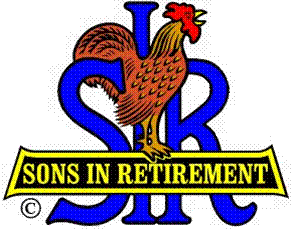 Las Trampas Branch 116Luncheon Meeting AgendaApril 16, 201811:30 AM Call to Order – Big Sir.WelcomePledge of Allegiance.Invocation  Lou SandorStory Teller  Roger Craig    Introduce Head TableLittle Sir:  Jerry HicksGuest Speaker – Dick Callahan, Bay Sports Area LegendNew Member Jerry Zampino with Bernie WroblewskiGuest Ed Thomas with Tom Eller Introduce Guests & VisitorsGuests:  2017 and 2018 New Members please rise and introduce yourselves.Visitors:Ed Thomas, Sponsor, Tom EllerAndy Myhr and Tom O’Brien and Peter Magnani, Sponsor Jerry HicksIntroduce New Members, Jerry Zampino, sponsor Bernie Wroblewski  Big Sir Comment  Thank you Jerry Hicks, Little Sir for March MeetingNew Member Jerry ZampinoNo meeting in May SEE YOU ALL IN JUNE  “SPRING FLING” in May11:45 PM – LunchRaffle DrawingSunshine ReportCommittee Reports 12:15 PM  Let’s Eat12:30 PMLittle Sir:Introduce Guest Speaker – Dick CallahanAsk February Birthday guys to stand / sing Happy Birthday (Paul King & Robbie)Sign off by Big SirNO MEETING IN MAY SEE YOU IN JUNE  SPRING FLING IN MAYSign God Bless America.